Задания для самостоятельного решенияЗадача №2.Участок электрической цепи состоит из четырех резисторов. Вычислите полное электрическое сопротивление участка, полную силу тока и полную мощность, а также силу тока, напряжение и электрическую мощность для каждого резистора, если сопротивления резисторов и общее напряжение участка цепи соответственно равны:ПОСТОЯННЫЙ ЭЛЕКТРИЧЕСКИЙ ТОКОсновные понятия и законы Электрический ток – направленное движение заряженных частиц.Сила тока – скалярная физическая величина, определяемая электрическим зарядом, проходящим через поперечное сечение проводника за единицу времени. 					(12)Постоянный ток – ток, сила и направление которого не изменяются со временем: .Переменный ток – ток, сила и направление которого изменяется со временем.Сторонние силы – силы, разделяющие заряды в электрической цепи и создающие в ней электростатическое поле.Источники тока (энергии, напряжения) – устройства, в которых действуют сторонние силыЭлектродвижущая сила (ЭДС) – характеризует работу сторонних сил по перемещению заряда по замкнутому контуру:. 					(13)Закон Ома для однородного участка цепи . 					(14)Сопротивление проводника длиной , сечением , 			(15)где удельное сопротивление материала проводника, длина и площадь поперечного сечения проводника, сопротивление при 00С, температурный коэффициент сопротивления.Соединения проводников, последовательное и параллельное:, 			(16), 			(17)сопротивление  одинаковых параллельно соединенных проводников.. 					(18)Закон Ома для неоднородного участка цепи (1-2), или , 		(19)где напряжение на неоднородном участке цепи.Закон Ома для замкнутой цепи , 					(20)где внутреннее сопротивление источника тока.Работа тока – мера превращения энергии электрического тока в другие виды энергии .			 (21)Закон Джоуля-Ленца определяет энергию , выделяющуюся в проводнике в форме теплоты, при прохождении тока : 				(22)Мощность тока: 				(23)Любая точка разветвления цепи, в которой сходится не менее трех проводников с током, называется узлом. При этом ток, входящий в узел, считается положительным, а ток, выходящий из узла – отрицательным.Первое правило Кирхгофа: алгебраическая сумма токов, сходящихся в узле, равна нулю: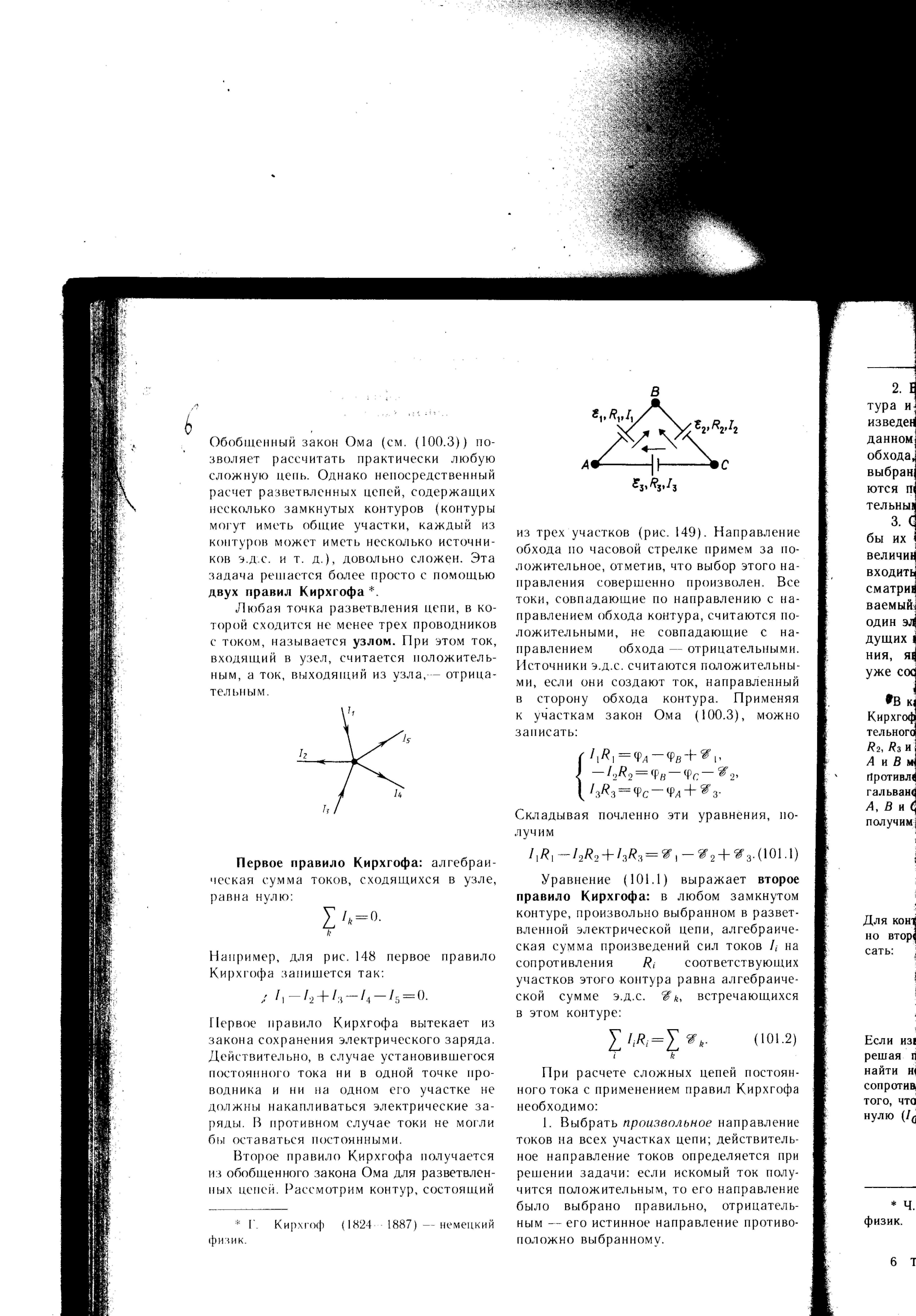 				(24)Например, первое правило Кирхгофа для узла, изображенного на рис., запишется так:Второе правило Кирхгофа получается из обобщенного закона Ома для разветвленных цепей. Второе правило Кирхгофа: в любом замкнутом контуре, произвольно выбранном в разветвленной электрической цепи, алгебраическая сумма произведений сил токов Ii на сопротивления Ri соответствующих участков этого контура равна алгебраической сумме ЭДС , встречающихся в этом контуре: 					(25)Рассмотрим контур, состоящий из трех участков (см. рис.).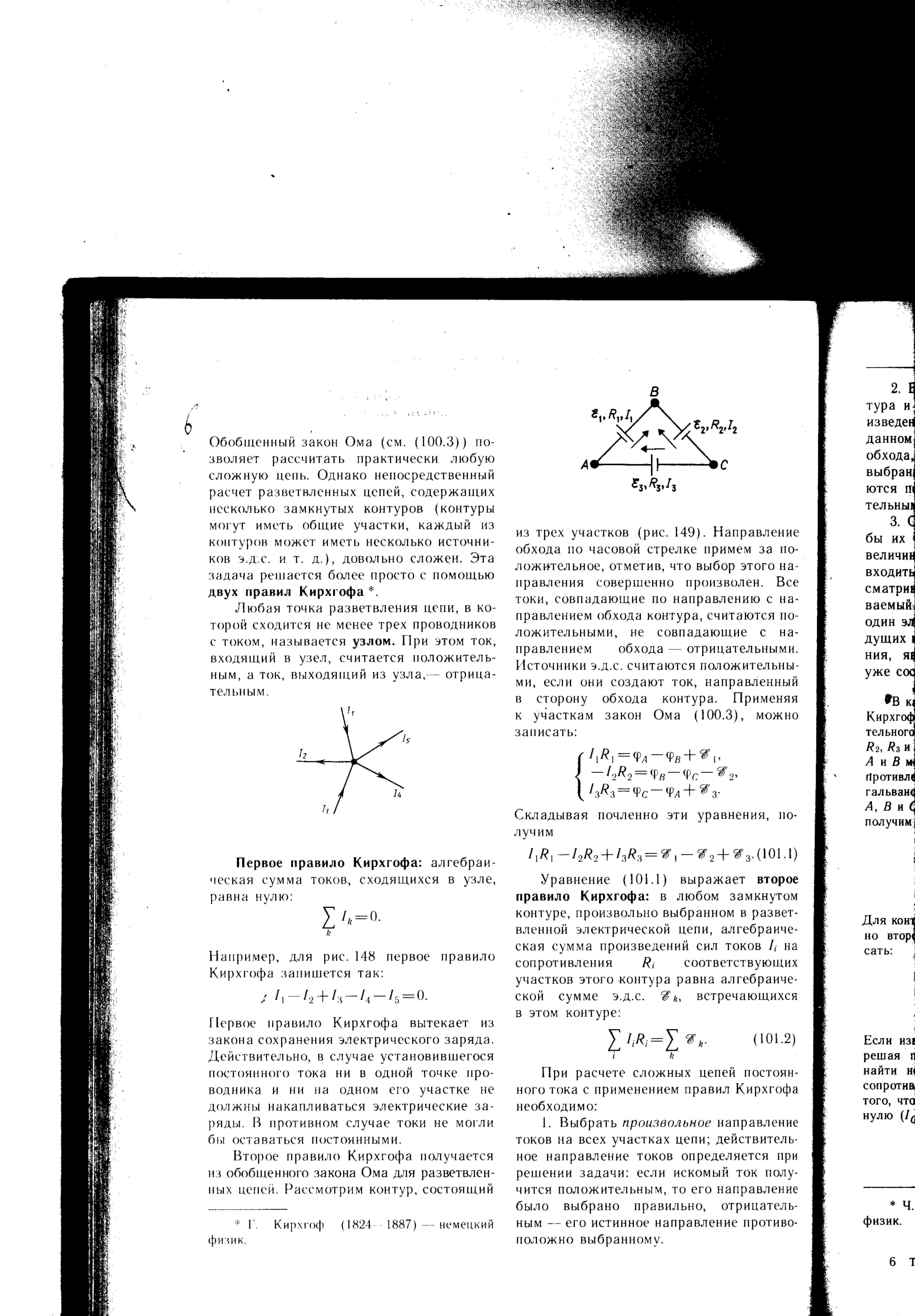 Направление обхода по часовой стрелке примем за положительное, отметив, что выбор этого направления совершенно произволен. Все токи, совпадающие по направлению с направлением обхода контура, считаются положительными, не совпадающие с направлением обхода – отрицательными. Источники ЭДС считаются положительными, если они создают ток, направленный в сторону обхода контура.Второе правило Кирхгофа для данного контура будет записано:При расчете сложных цепей постоянного тока с применением правил Кирхгофа необходимо:Выбрать произвольное направление токов на всех участках цепи; действительное направление токов определяется при решении задачи: если искомый ток получится положительным, то его направление было выбрано правильно, отрицательным – его истинное направление противоположно выбранному.Выбрать направление обхода контура и строго его придерживаться; произведение  I·R положительно, если ток на данном участке совпадает с направлением обхода, и наоборот, ЭДС, действующие по выбранному направлению обхода, считают положительными, против – отрицательными.Составить столько уравнений, чтобы их число было равно числу искомых величин (в систему уравнений должны входить все сопротивления и ЭДС рассматриваемой цепи); каждый рассматриваемый контур должен содержать хотя бы один элемент, не содержащийся в предыдущих контурах, иначе получается уравнения, являющиеся простой комбинацией уже составленных.R1, ОмR2, ОмR3, ОмR4, ОмU, ВРисунокВариант 1123661Вариант 21236152Вариант 3231563Вариант 4241384Вариант 5426365Вариант 6142481Вариант 7214452Вариант 8261263Вариант 9132464Вариант 10344465Рис. 1Рис. 2Рис. 3Рис. 4Рис. 5